         ?АРАР 					             ПОСТАНОВЛЕНИЕ              12 июль 2016 й. 		                  № 54                           12 июля 2016 г.О внесении изменений в постановление Администрации сельского поселения Лемез-Тамакский сельсовет муниципального района Мечетлинский район Республики Башкортостан № 20 от 15.06.2015 года «О порядке администрирования доходов бюджета сельского поселения Лемез-Тамакский  сельсовет муниципального района Мечетлинский район Республики БашкортостанВ целях своевременного зачисления в местный бюджет поступлений по урегулированию расчетов между бюджетами бюджетной системы Российской Федерации, п о с т а н о в л я ю:   1. Дополнить правовой акт следующими кодами бюджетной классификации:       791 2 02 02999 10 7135 151 «Прочие субсидии бюджетам сельских поселений (на софинансирование проектов развития общественной инфраструктуры, основанных на местных инициативах)»;   2. Контроль за исполнением настоящего постановления оставляю за собой.   3. Настоящее постановление вступает в силу со дня подписания.Глава сельского поселения                                                                  Р.Ю. НизамовБАШ?ОРТОСТАН РЕСПУБЛИКА№ЫМ»СЕТЛЕ РАЙОНЫМУНИЦИПАЛЬ РАЙОНЫНЫ*Л»М»:ТАМА? АУЫЛ СОВЕТЫАУЫЛ БИЛ»М»№ЕХАКИМИ»ТЕ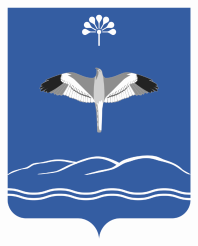 АДМИНИСТРАЦИЯ СЕЛЬСКОГО ПОСЕЛЕНИЯЛЕМЕЗ-ТАМАКСКИЙ СЕЛЬСОВЕТМУНИЦИПАЛЬНОГО РАЙОНАМЕЧЕТЛИНСКИЙ РАЙОНРЕСПУБЛИКИ БАШКОРТОСТАН